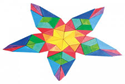 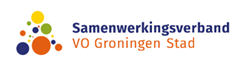 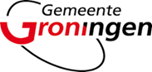 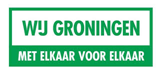 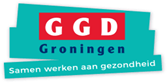 Memo ‘Operationele schoolteams aansluiting onderwijs-jeugdhulp’ – AOJ Schoolteam Aan: ondersteuningscoördinatoren en ondersteuningsteams, leerplichtambtenaren, GGD medewerkers, VO WIJ team medewerkers	 	Van: bovenschools AOJ team - gemeente Groningen (leerplicht/VO-WIJ/GGD) en SwV VO StadDatum:	17-10-18	Bijlagen: 3 Waarom dit memo?We willen met dit memo jullie informeren over de volgende stap in de voortgang die we boeken m.b.t. de aansluiting onderwijs-jeugdhulp. We hebben over deze aansluiting op beleidsniveau een vrij frequent overleg met medewerkers van de gemeente. Eén ander heeft o.a. geleid tot het ‘Thuiszitterspact’ waaraan de bestuurders zich voor de zomer hebben verbonden. Jullie zijn daarover destijds geïnformeerd. De stap in dit memo valt onder een uitvoeringsmaatregel van dit pact. Regelmatig hebben we jullie in diverse overleggen ook steeds meegenomen over de ontwikkelingen in de aansluiting onderwijs-jeugdhulp. Onlangs hebben we een nieuwe stap in de aanpak aansluiting onderwijs-jeugdhulp gemaakt waarover hieronder meer.Operationele schoolteams aansluiting onderwijs-jeugdhulpJullie zijn op school zelf, het hele jaar door met een wisselende frequentie, in overleg met leerplicht, bovenschools VO WIJ, de jeugdarts en het SwV. Regelmatig kwamen de geluiden door dat er waarde wordt gehecht aan een goed overleg. We willen het overleg in deze vijfhoek meer accentueren. Daartoe willen we er een naam aan geven en het overleg meer status toekennen. Dit alles om het belang er van aan te geven met als doel een nog beter overleg. Vanuit elke organisatie wordt er per schoolvestiging één functionaris aangewezen die gezamenlijk het zgn. operationele schoolteam aansluiting onderwijs-jeugd vormen.Basisafspraken in de samenwerking binnen het A-O-J schoolteamHet team bestaat uit de personen genoemd op de 1e regel per school (blauw gearceerd in het Excel document). Doorgaans kennen deze personen elkaar al. De personen op de 2e regel zijn in voorkomend geval de back up.De notitie rollen en taken en de uitwerkingen per partner zijn de basis voor de samenwerking. Ontmoeting vindt op elke school plaats (wekelijks indien gewenst), kan ook via mail en telefoon maar contact is de basis. Het team is een adviesnetwerk ondersteuning en begeleiding.Een belangrijke afspraak voor het handelen in deze teams: binnen 2 werkdagen wordt er op elkaar gereageerd.De personen spreken elkaar aan op het nakomen van de afspraken en het handelen.Op initiatief van de OC-er van de school komt dit team minimaal 2x per jaar fysiek bij elkaar om buiten de casuïstiek om het beleid, het handelen en de omgang met elkaar te bespreken.Rondom verzuim is het uitgangspunt van het handelen de verzuimstappen SwV (geactualiseerd in september 2018 op terminologie).Doel van deze aanpak is een sluitende aanpak onderwijs-jeugdhulp (vlot en efficiënt) in het belang van jongeren.StartAan de ondersteuningscoördinator van elke vestiging wordt bij deze gevraagd of ze dit team voor de herfstvakantie voor de 1e keer fysiek bij elkaar willen laten komen.Onderwerpen van gesprek zijn in ieder geval:bijgaande informatie met het doornemen van de basisafsprakende notitie ‘Rollen en taken’de notitie ‘Verzuimstappen 2.0’NB Wil je als ondersteuningscoördinator deze informatie ook delen met je verantwoordelijke leidinggevende?Reactie op dit berichtElke organisatie is verantwoordelijk voor het slagen van deze gezamenlijke stap. Er zijn daartoe ook contactpersonen op beleidsniveau aangewezen die in het Exceldocument met een emailadres staan. Wil je reageren of heb je een specifieke vraag dan graag naar betreffende personen in het bestand.